Collaborative Work Skills                                                                                  Teacher: Mrs. Roberts, Academic VentureCategoryDid I do it like a 4th grader?YesNoContributionsRoutinely provides useful ideas when participating in the group and in classroom discussion. A definite leader who contributes a lot of effort.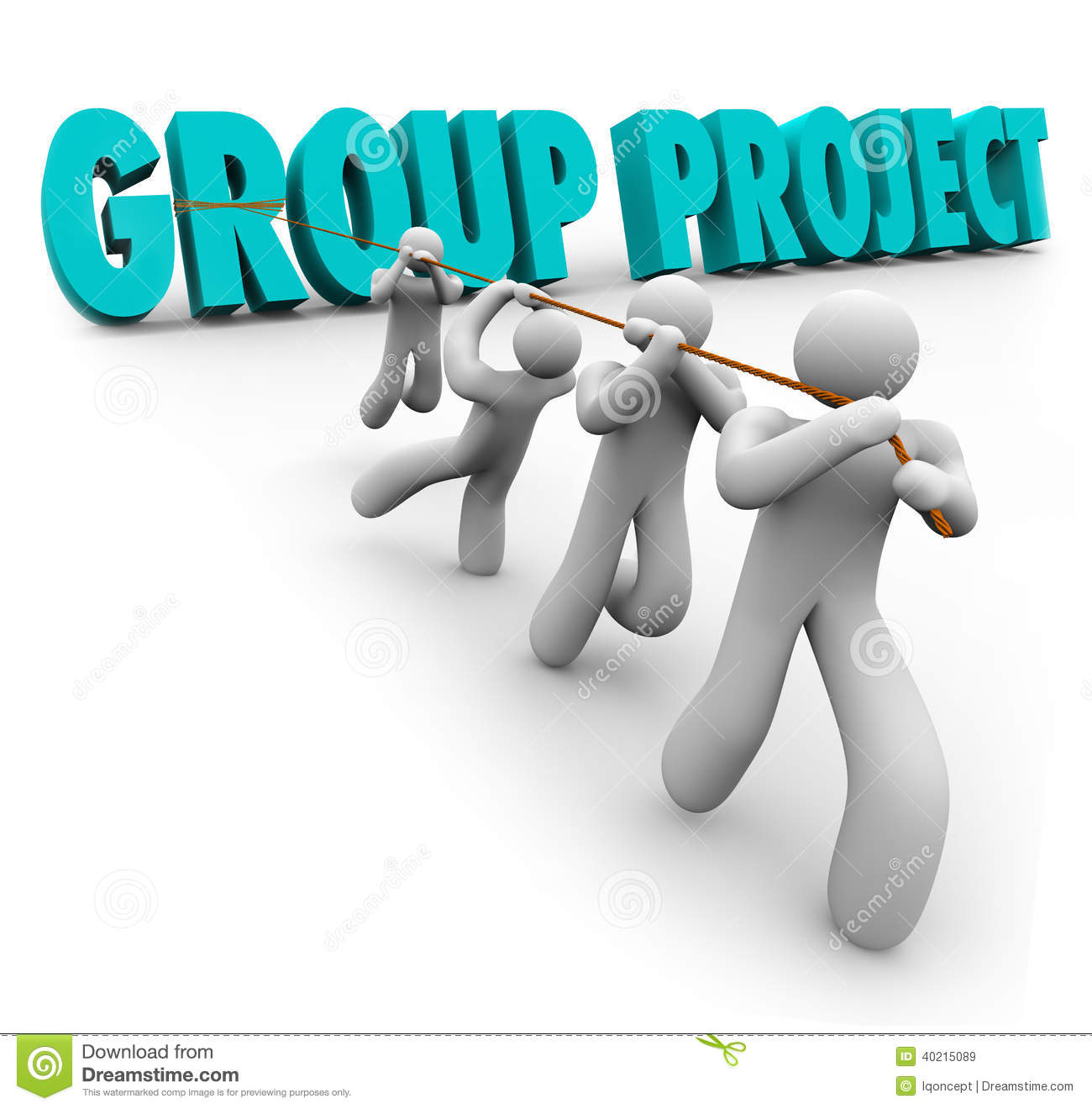 Time-ManagementRoutinely uses time well throughout the project to ensure things get done on time. Group does not have to adjust deadlines or work responsibilities because of this person's procrastination.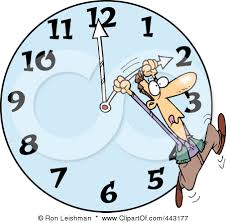 Problem-SolvingActively looks for and suggests solutions to problems.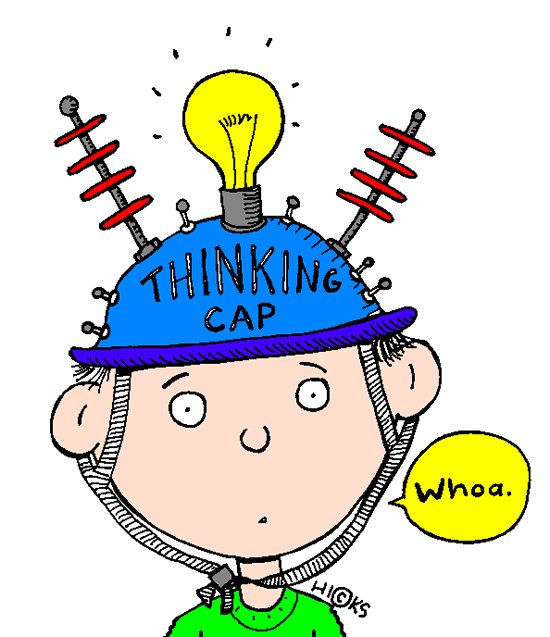 Time UseClassroom time was used to work on the project. Conversations were not disruptive and focused on the work.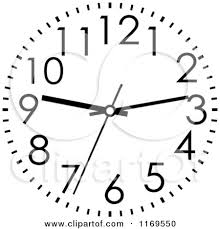 Information GatheringAccurate information taken from several sources in a systematic manner.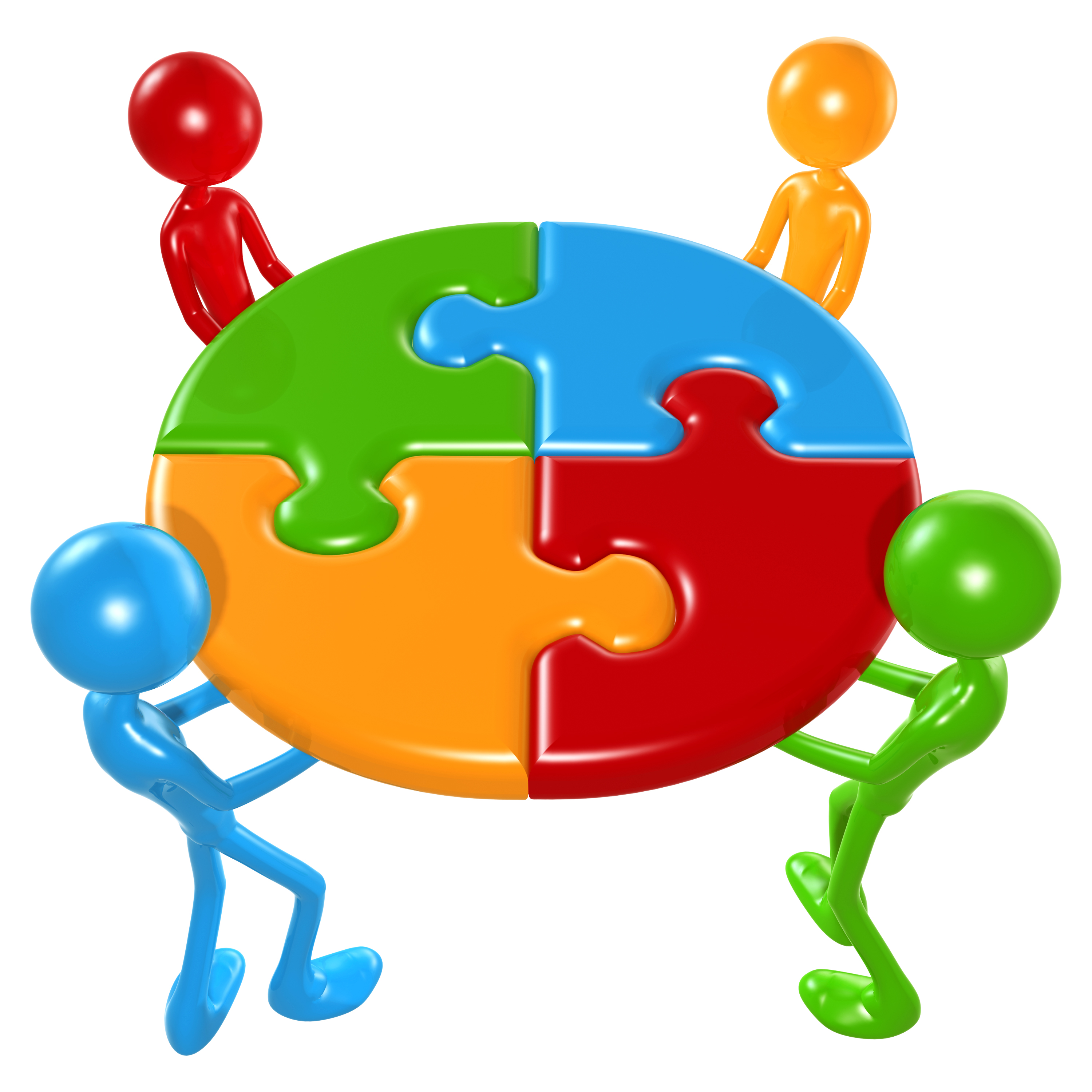 Construction -MaterialsAppropriate materials were selected and creatively modified in ways that made them even better.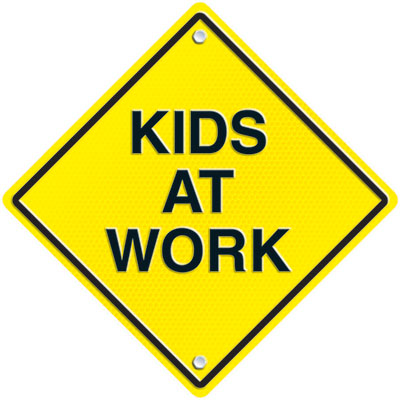 Construction - Care TakenGreat care taken in construction process so that the structure is neat, attractive and follows plans accurately.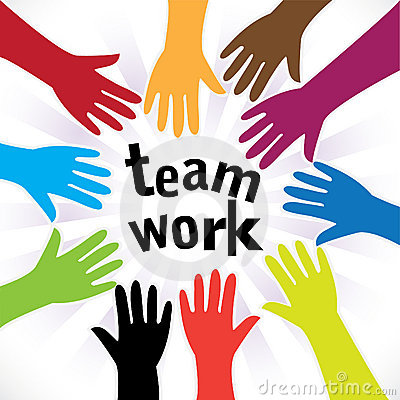 Modification/TestingClear evidence of troubleshooting, testing, and refinements based on data or scientific principles.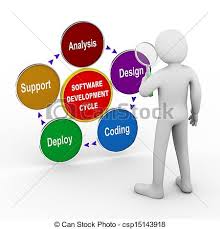 Scientific KnowledgeExplanations by all group members indicate a clear and accurate understanding of scientific principles underlying the construction and modifications.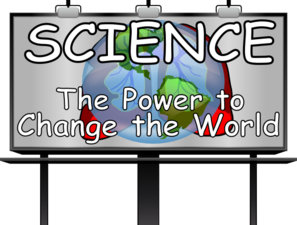 Error AnalysisExperimental errors, their possible effects, and ways to reduce errors are discussed.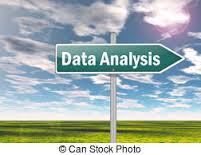 MaterialsAll materials and setup used in the experiment are clearly and accurately described.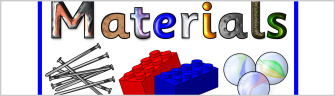 SummarySummary describes the skills learned, the information learned and some future applications to real life situations.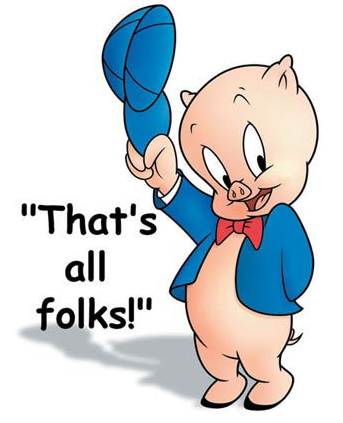 